Цель анкетирования: Выяснить устраивает родителей(законных представителей) организация питания в школе, удовлетворены ли они санитарным состоянием столовой, качеством приготовления пищи.В анкетировании приняла участие экспертная группа из 16 родителей обучающихся школы.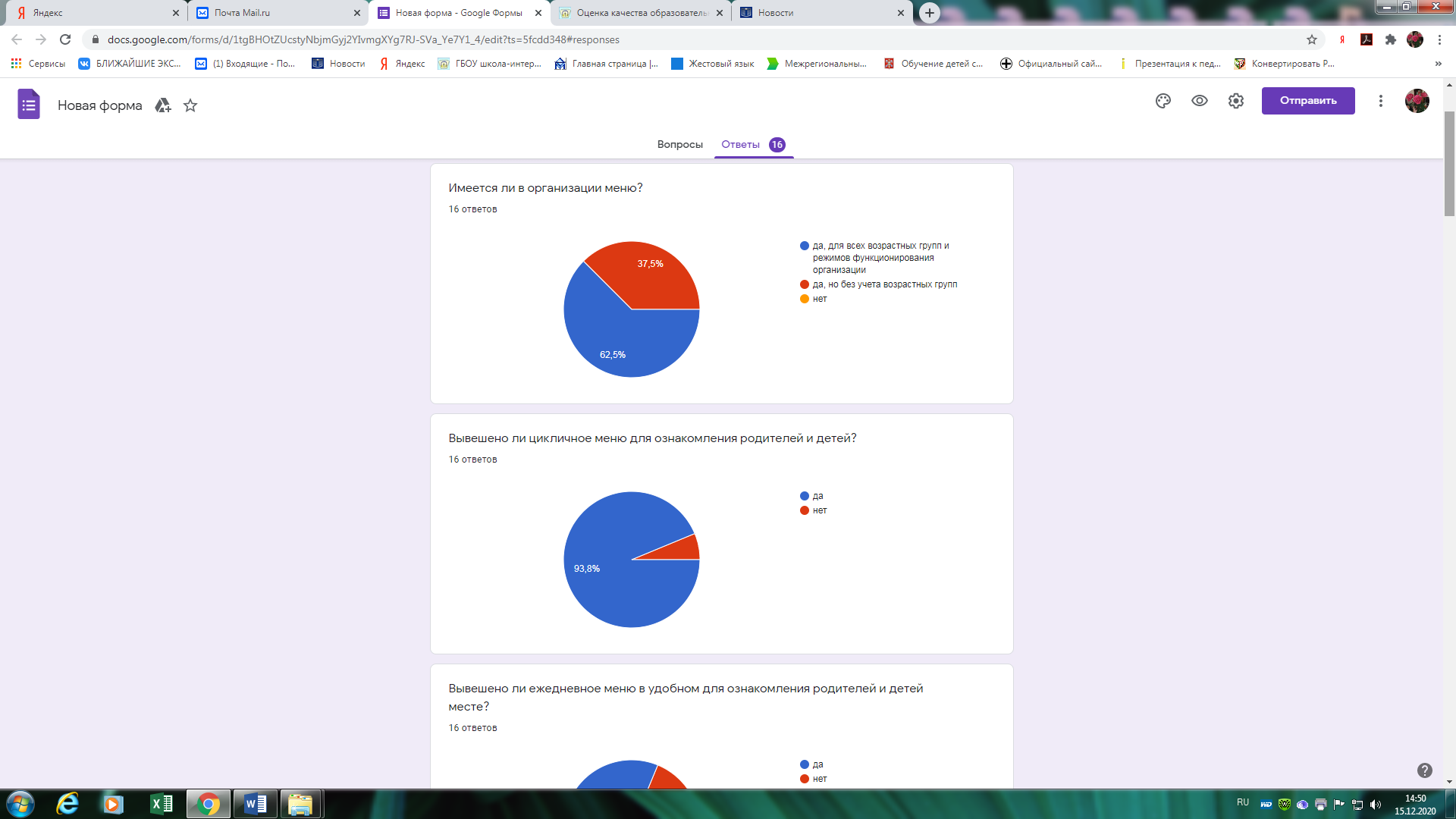 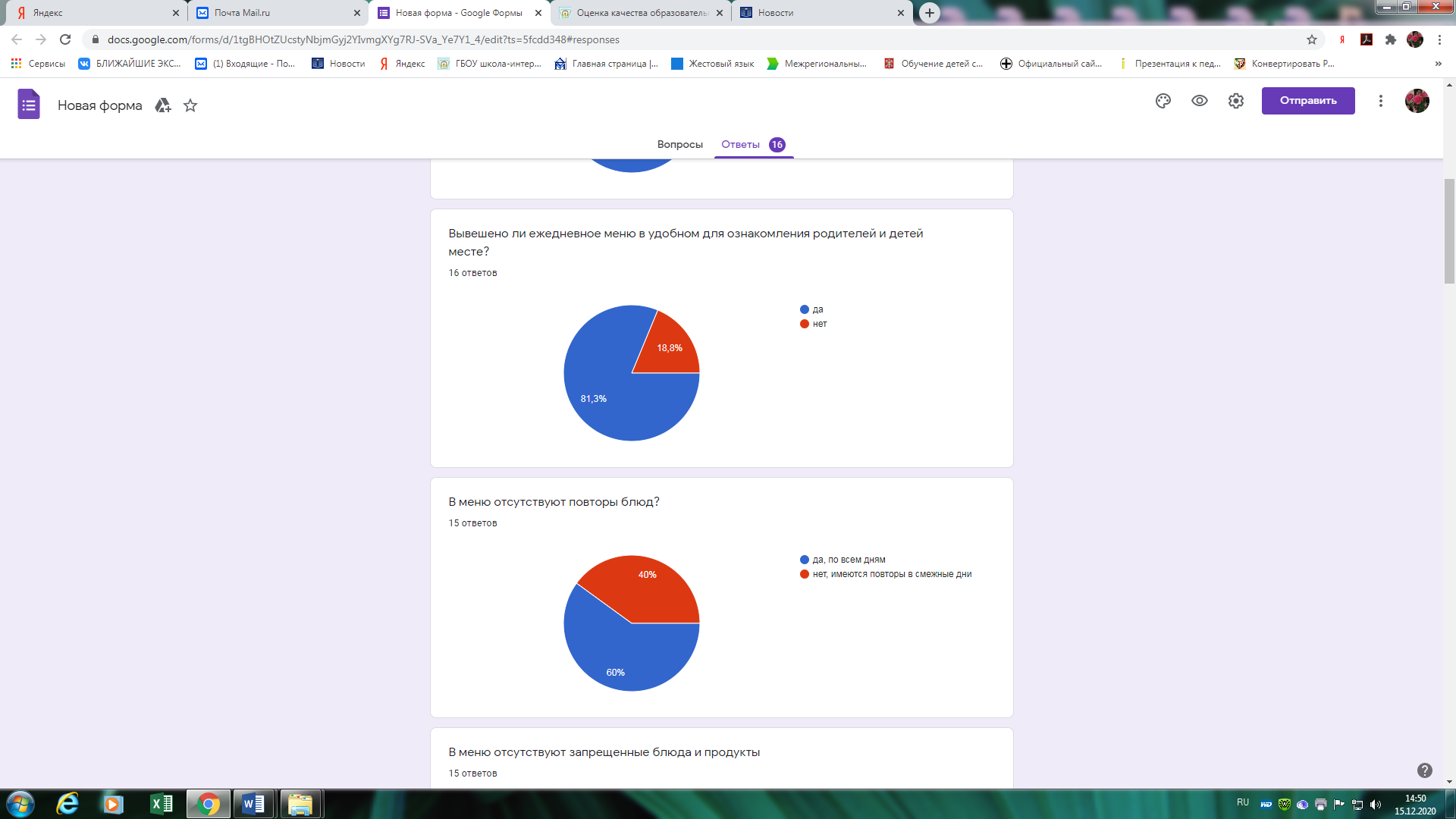 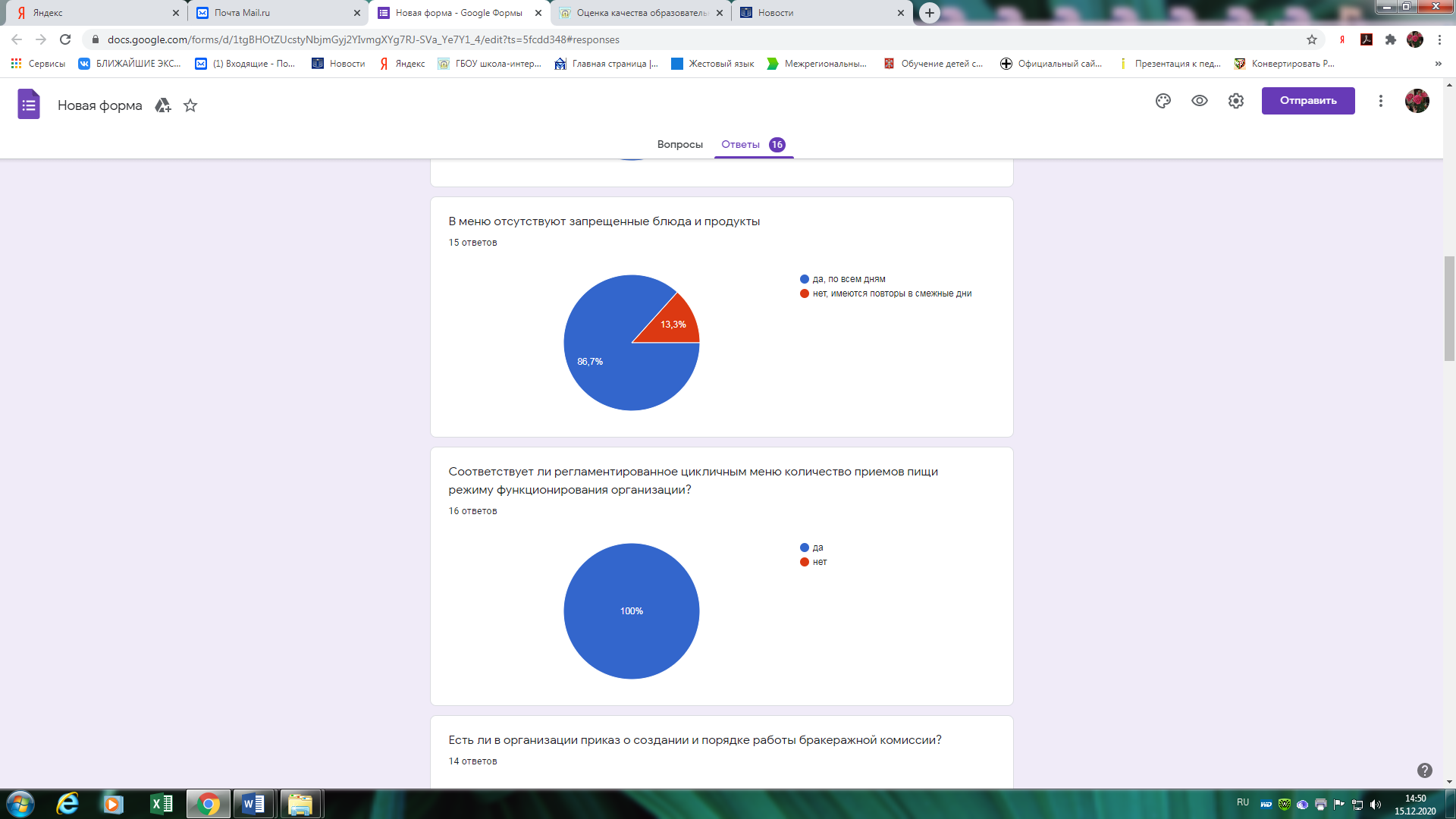 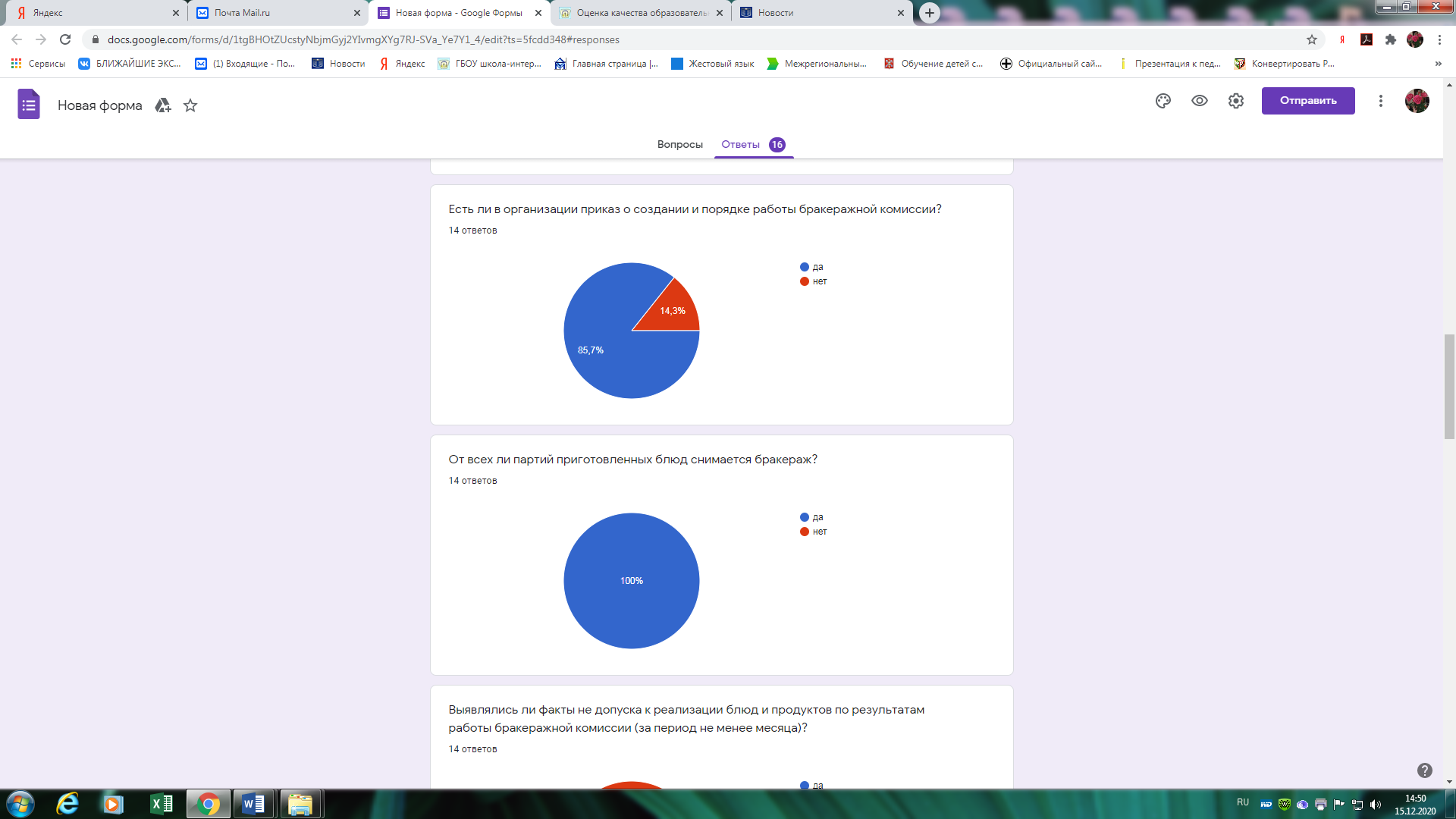 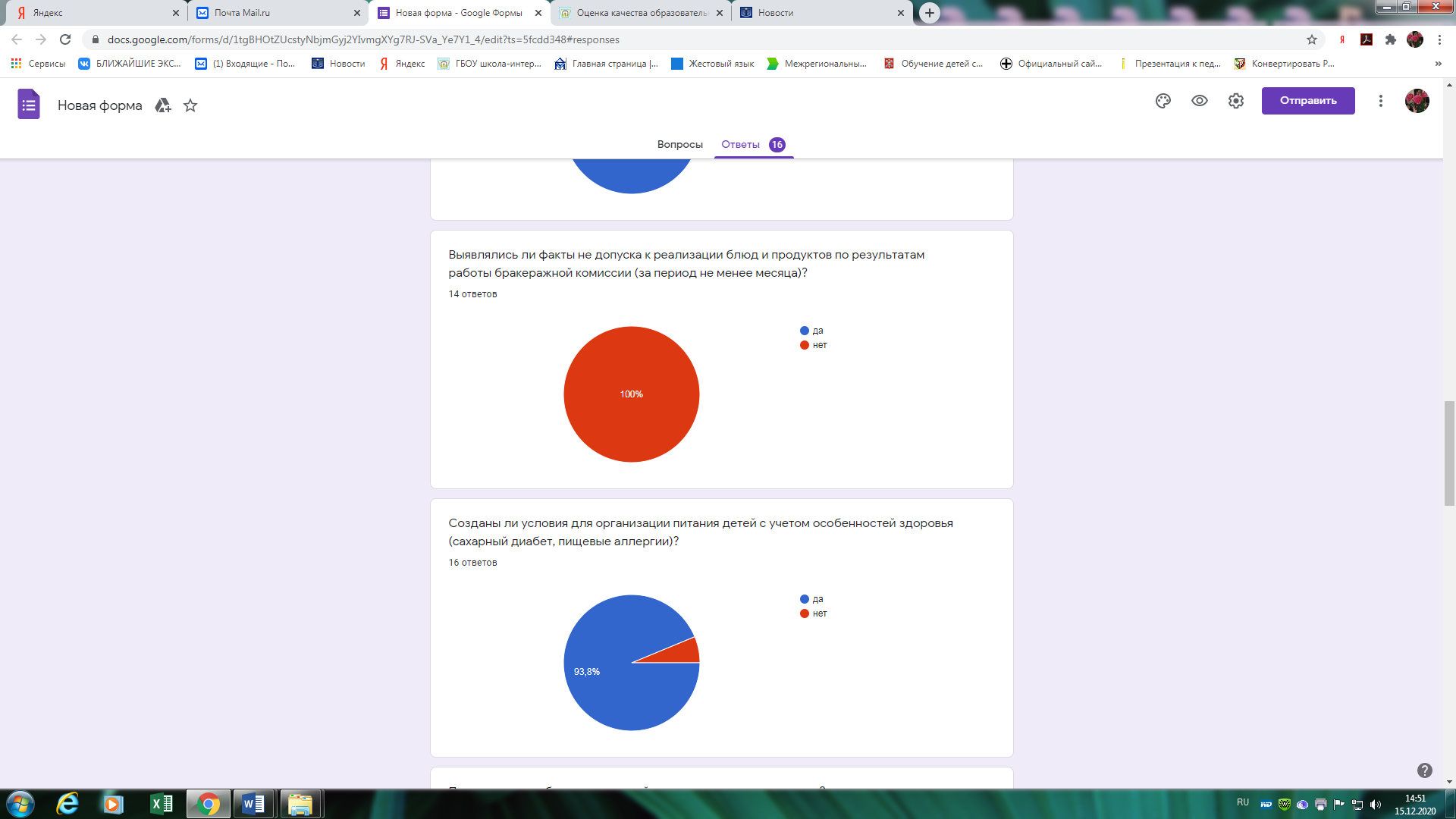 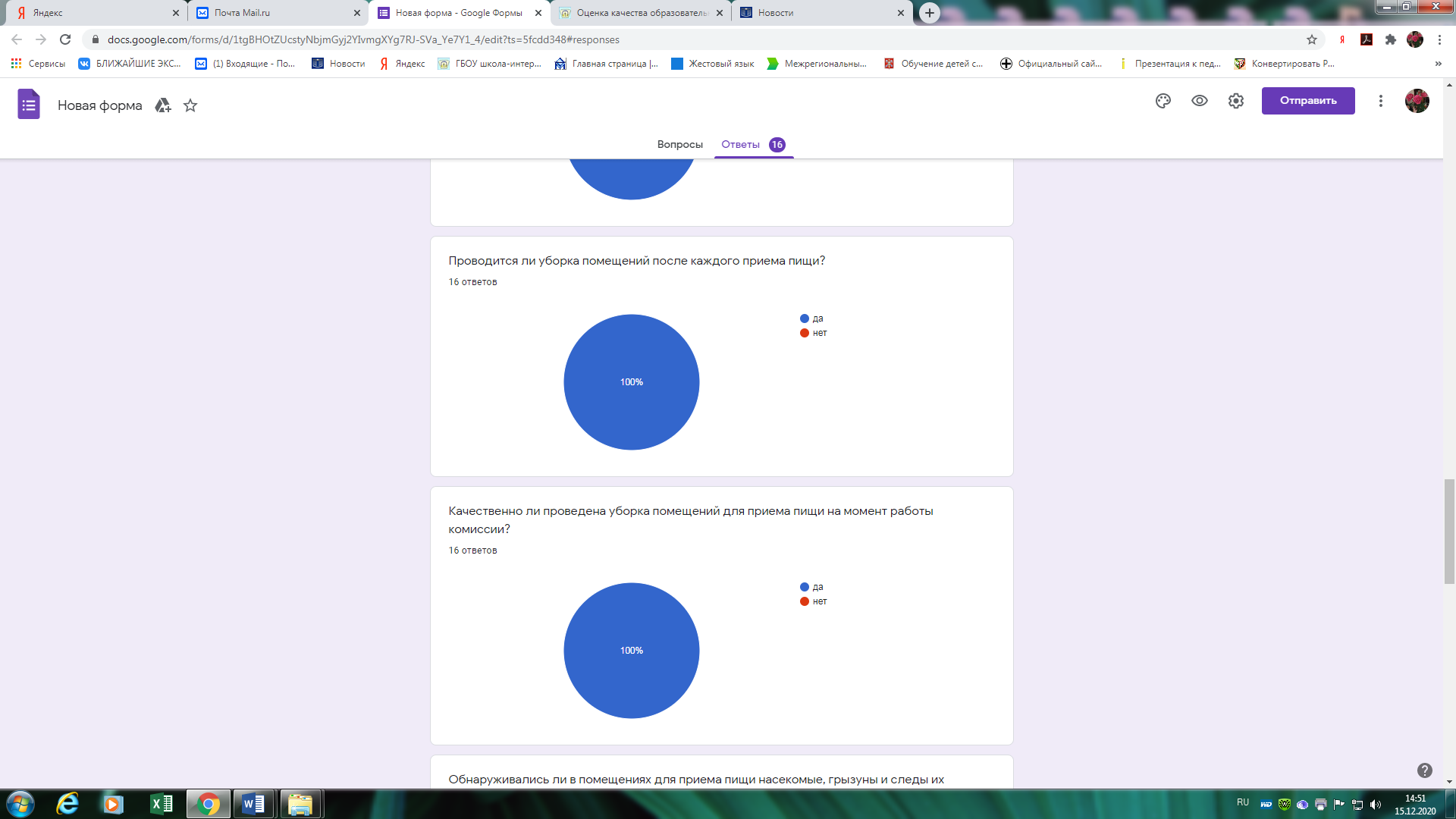 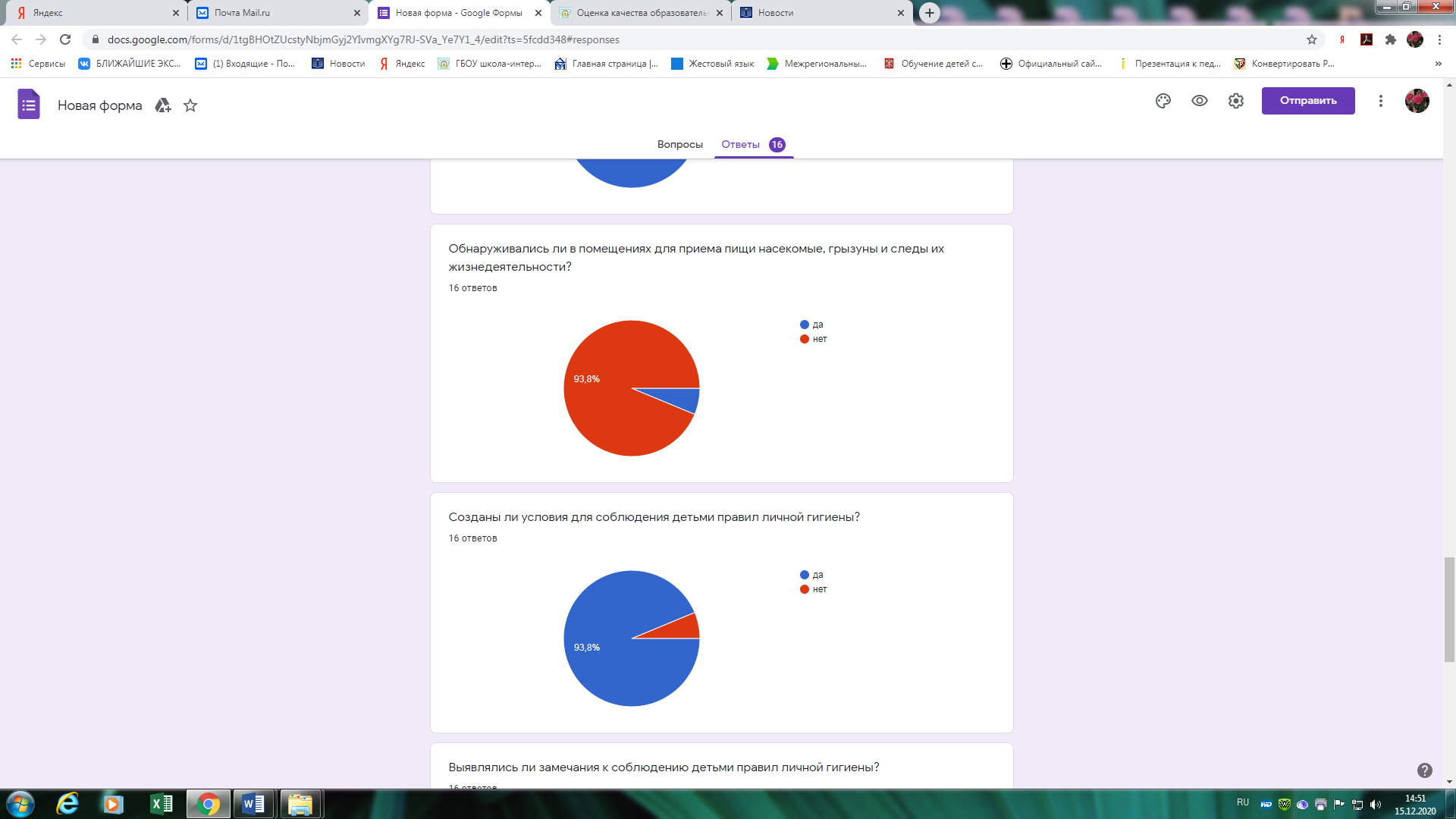 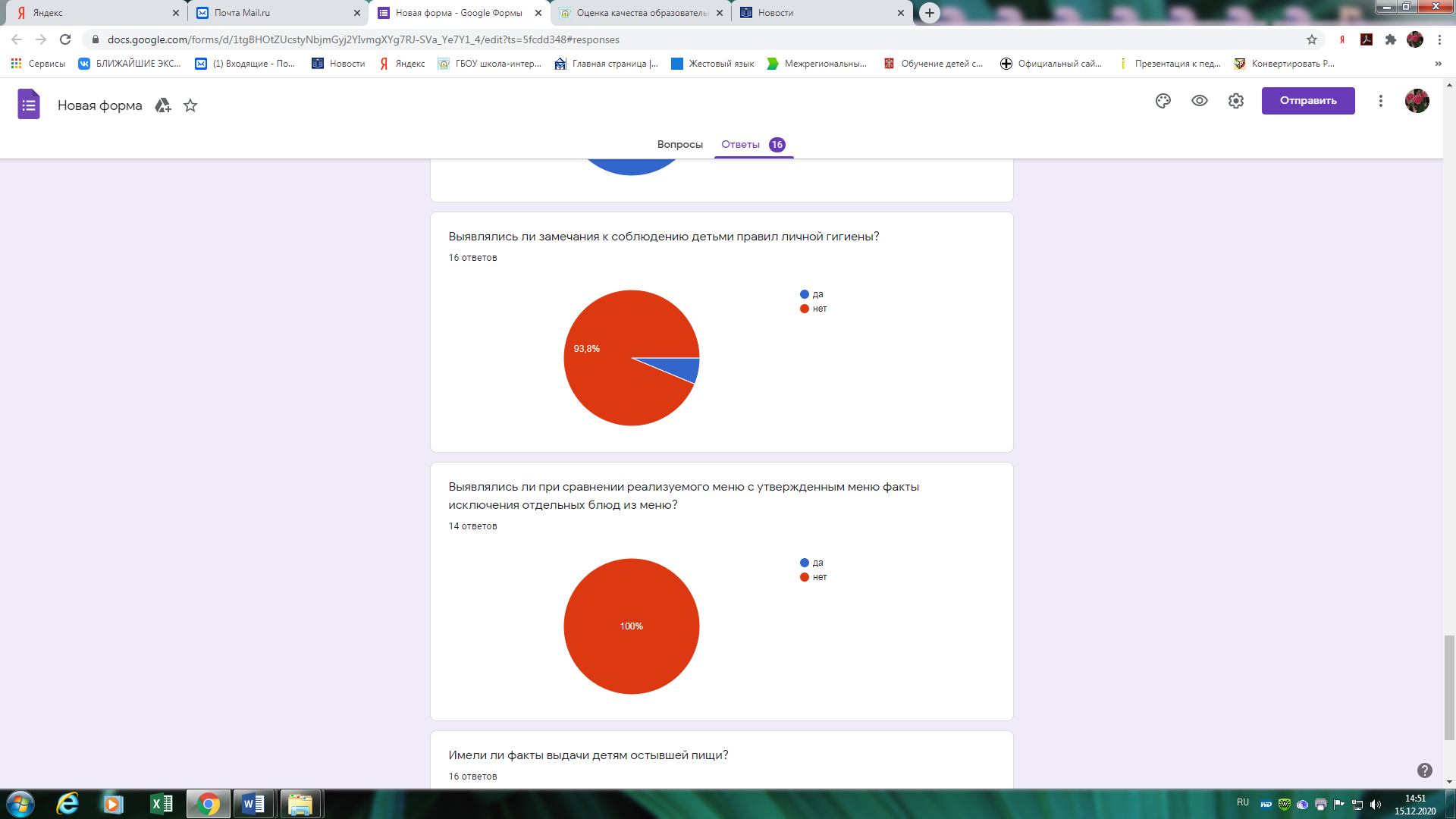 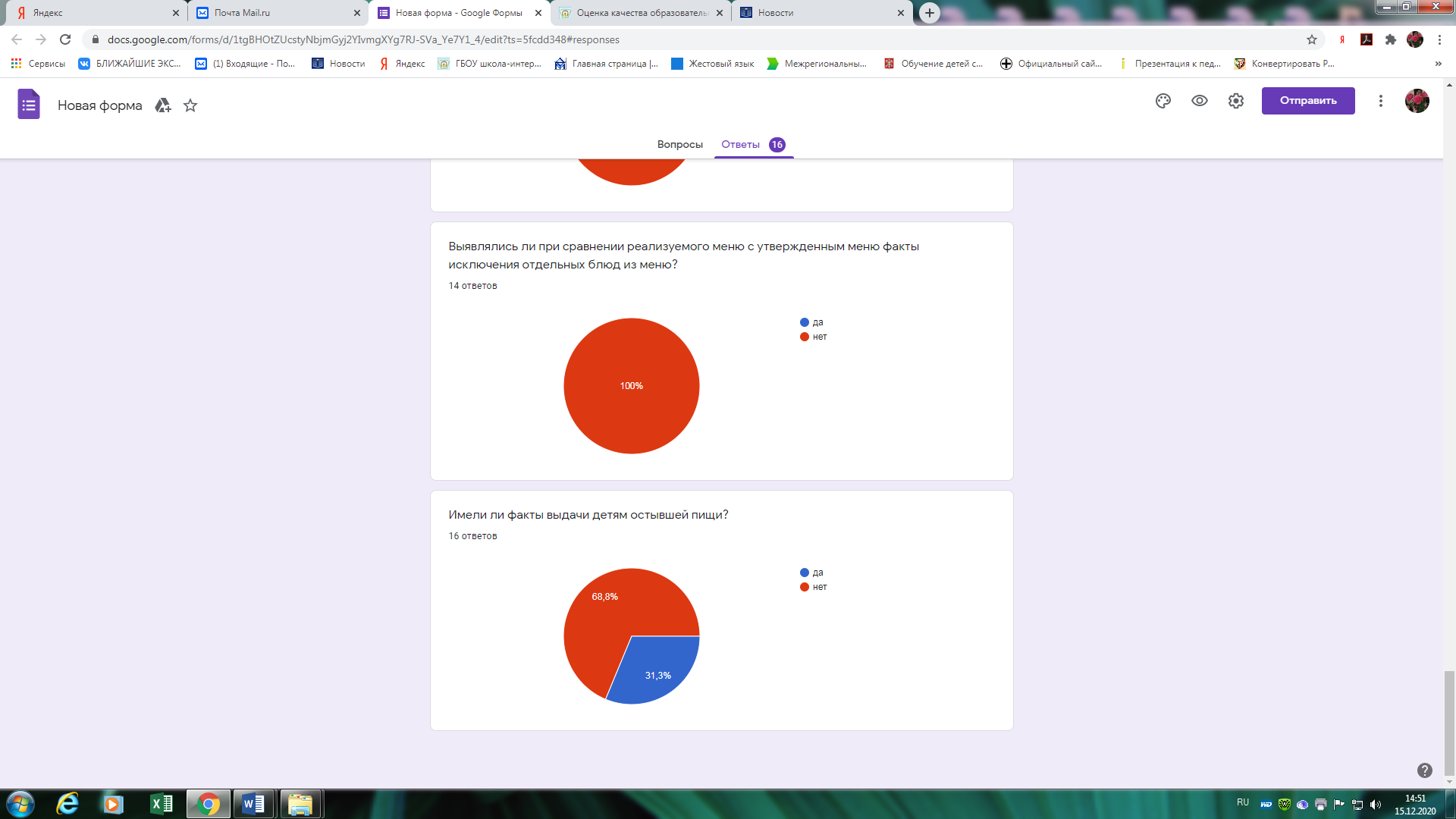 Приведенные в таблицах данные свидетельствуют о том, что школьники и их родители оценивают удовлетворенность качеством питания, организация работы и обслуживания в школьной столовой фактически одинаково. Выводы и рекомендации.организация питания в школе необходима, на что утвердительно отвечают все 100% опрошенных;2. доли тех, кто выражает неудовлетворенность качеством питания в школе, крайне мала как среди обучающихся, так и среди их родителей.Администрации образовательного учреждения и школьной комиссии необходимо усилить контроль:за выполнением утвержденного рациона питания и выходом порций; за соблюдением режима работы столовой и графиком приема пищи.